Materiały edukacyjne dla grupy ,,Słoneczka”Temat tygodnia: ,,Zwierzęta domowe” od 25.05.2020r.  – 29.05.2020r.Poniedziałek - 25.05.2020rTemat dnia: ,,PIES – przyjaciel człowieka”1. Witam cieplutko w poniedziałek 2. Na dzień dobry proponuję zabawę paluszkową wg Małgorzaty Barańskiej Szczeniaki:Nasza Aza ma szczeniaki,    (złóż dłonie kciukami do góry tak, by przypominały głowę psaTe jest taki a ten siaki.   (Palcem wskazującym dotykaj kolejno wyprostowanych palców drugiej dłoni)Ten jest gładki, ten kudłaty,A ten ma futerko w łaty.Razem jest tych szczeniąt pięć.  (rozstaw szeroko place jednej dłoni)Pogłaszcz pieski gry masz chęć. (zginaj palce, a drugą dłonią je głaszcz) 3. Popatrz na ilustrację z pieskami i powiedz, jakie funkcje pełnią psy w naszym życiu. Czy poza tym ze biegają po podwórku lub  spędzają z nami dzień w domu wykonują jakąś pracę? 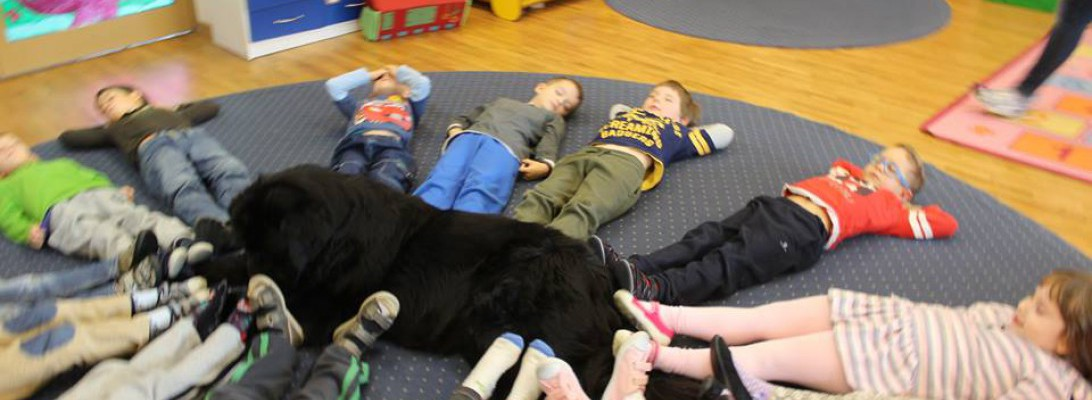 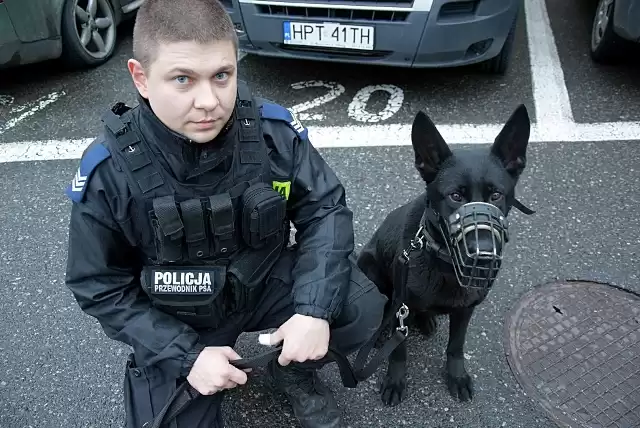 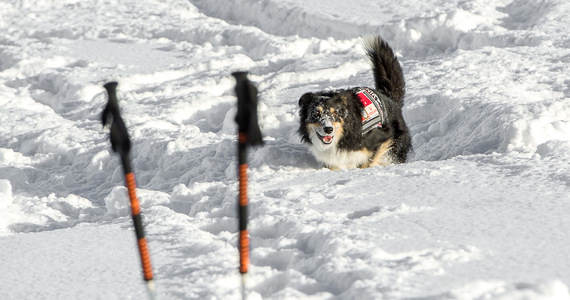 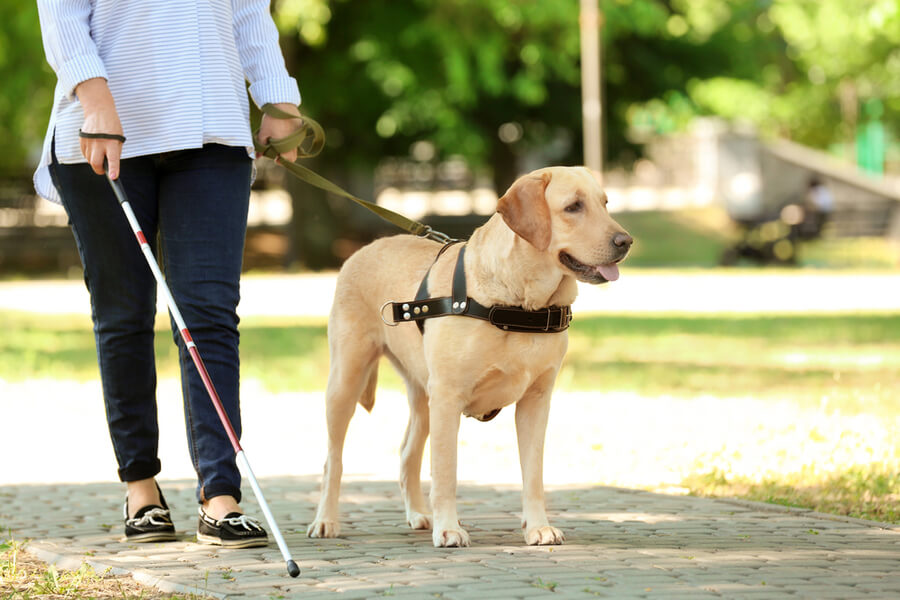 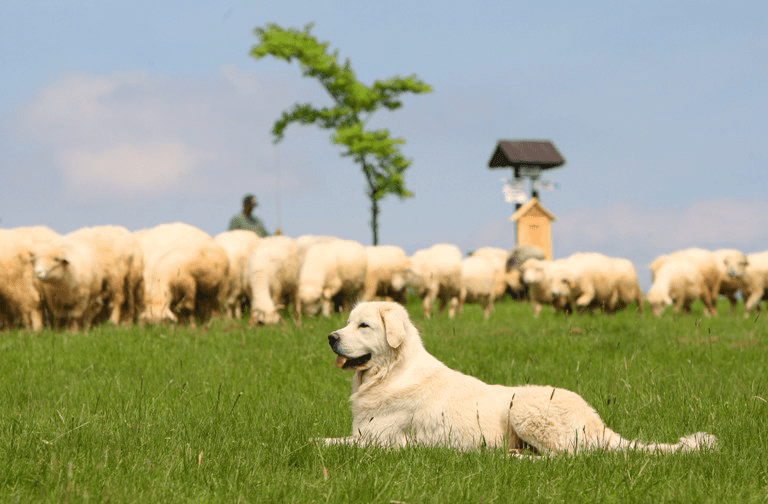 4. Jeśli masz psa to pamiętaj, że jest to zwierzę, z którym należy obchodzić się bardzo ostrożnie – może ugryźć, jeśli jest głodne lub w samoobronie. Szczególną ostrożność zachowaj podczas kontaktów z psami, których nie znasz – nie podchodź i nie próbuj ich głaskać. Ważne jest też aby dbać o swojego psa – karmić go, poić, leczyć, sczepić i bawić się z nim. NIGDY nie krzywdź zwierzęcia – nie bij i nie dokuczaj mu.5. Pies przyjaciel – aktywne słuchanie wiersza.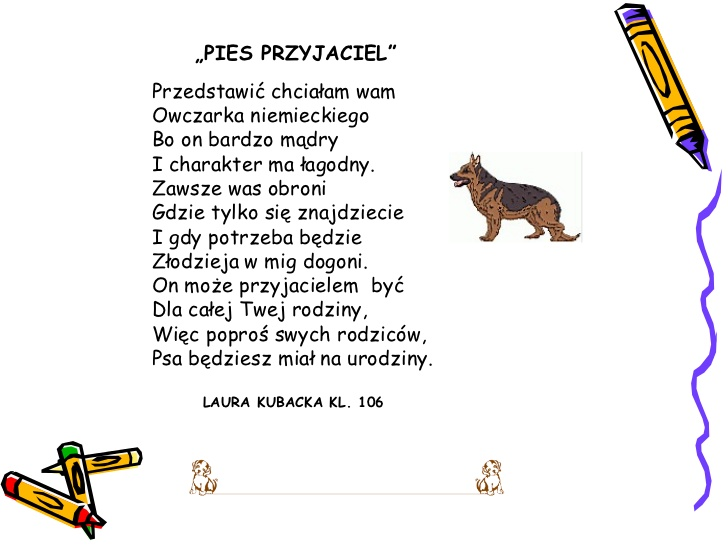 Posłuchaj wierszyka i powiedz, czy zgadzasz się z jego treścią. 6. Geometryczny piesek – praca plastyczna. Poproś mamę, by pomogła ci przygotować różne figury geometryczne, które powycinaj bezpiecznie z gazet lub kolorowego papieru. Ułóż kształt psa i przyklej na kartkę. Nazwij użyte figury. Policz je. Mama niech podpisze obrazek: PIES a Ty przeczytaj podpis razem z nią.  Przytul mocno swojego psa Wtorek - 26.05.2020rTemat dnia: ,,Rybki”1. Witam serdecznie 2. Na dzień dobry powiedz do mamy rymowankę Beaty Gawrońskiej:Jesteś Ty, jestem ja,    Wszyscy w kole wraz.Uśmiechnijmy się i przywitajmy się.Na zabawę czas. 3. Dzisiaj jest cudowny dzień – Dzień Matki . Niech to będzie dzień niespodzianek. Z tej okazji cały dzień pokazuj mamie, jak bardzo ją kochasz. Najpierw mocno ucałuj i złóż życzenia, pomóż przygotować śniadanie, posprzątaj swój pokój i przygotuj dla mamy niespodziankę – wręcz zerwane kwiaty, przygotowaną laurkę, zaśpiewaj z tatą Sto lat!4. Jeśli masz ochotę weź udział w przygotowanych na dziś zadaniach .Gdzieś w głębinach morskich fal – zabawy muzyczno-ruchowe do piosenki.Posłuchaj piosenki o życiu rybek w głębinach morskich fal:https://www.youtube.com/watch?v=uYMe4FL23VgZwróć uwagę jaki jest rytm piosenki, czy jest ona wesoła czy smutna, wolna czy szybka, na jakich instrumentach grają rybki podczas balu. Zaproś mamę do tańca, zaśpiewaj refren piosenki i spróbuj wykonać do niej akompaniament – zagraj na kilku przyniesionych z kuchni mamy garnuszkach 5. W akwarium - zabawa plastyczna do piosenki. Poproś mamę, by włączyła raz jeszcze piosenkę o rybkach. Rytmicznie do muzyki stawiaj proste zielone kraski od góry kartki do dołu. To będą wodorosty w Twoim oceanie. Potem dorysuj mazakami rybki. Całość pokoloruj na niebiesko. A może masz w domu akwarium? Byłoby podpowiedzią w wykonaniu pracy.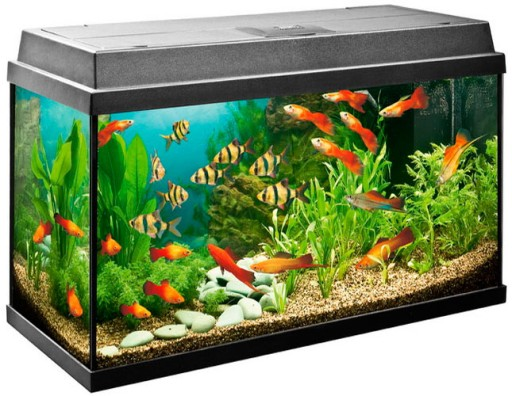 6. Zabawa ruchowa Wieloryb i rybki. Mama-wieloryb zainicjuje zabawę, jaką wielu z nas zna, na wzór: Gąski, gąski do domu.  Będzie wielorybem, który próbuje złapać rybkę – Ciebie. Uciekaj sprytnie. Życzę dobrej zabawy.Mama: Rybki, płyńcie do domu!Ty: Boję się!Mama: Czego?Ty: Wieloryba wielkiego!Mama: Gdzie on jest?Ty: W wielkiej głębinie i zaraz wypłynie!Mama: to płyń szybko do domu!Do jutra Środa - 27.05.2020rTemat dnia: ,,Zwierzęta u lekarza”1. Dzień dobry w środę 2. Mam nadzieję, że Dzień Mamy udał się znakomicie. Na dzień dobry powiedz do mamy rymowankę Beaty Gawrońskiej:Jesteś Ty, jestem ja,    Wszyscy w kole wraz.Uśmiechnijmy się i przywitajmy się.Na zabawę czas. 3. Dziś poznajemy kolejny zawód z Księgi zawodów – weterynarz. To człowiek, który zajmuje się leczeniem zwierząt. Tych dużych, jak słoń czy tygrys w zoo, bądź w krajach Afryki i Azji, a także krowy czy konia w Polsce i tych malutkich (myszka, chomik, kotek, piesek).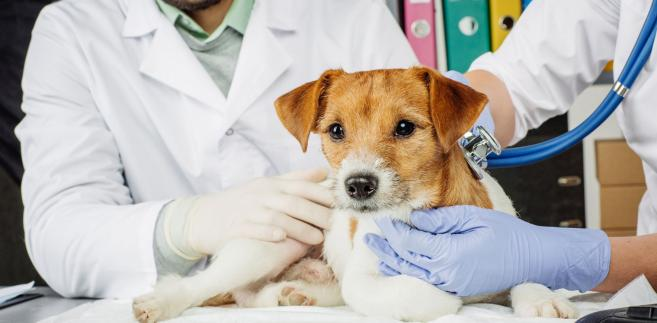 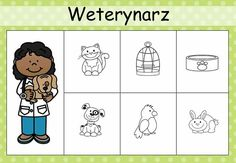 Jak myślisz, jakie cechy charakteru powinien mieć weterynarz? Na pewno powinien kochać zwierzęta, mieć dużo cierpliwości, nie bać się zwierząt - ich zapachów i wyglądu.3. Weterynarz – rozmowa na podstawie wiersza Zbigniewa Dmitroci Weterynarz.Gdy koń kaszle lub kuleje,Kiedy chory pies nic nie je,Weterynarz nawet w nocyNie odmówi im pomocy.Odpowiedz na pytania:- z jakiego powodu zwierzęta trafiają do weterynarza- czym się zajmuje weterynarz?4. Pokoloruj kolorowankę: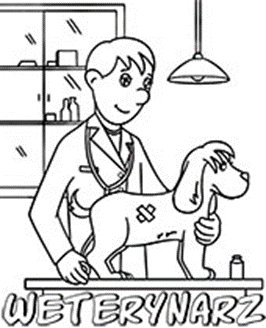 5. Zabawa dydaktyczna Lekkie – ciężkie. Pobaw się z mamą w określanie masy przedmiotów. Zgromadź w pokoju kilka przedmiotów – różnej wielkości i ciężaru. Niech ich będzie 10. Następnie weź do obu rąk jednocześnie dwa różne przedmioty i powiedź, który jest cięższy. Nawet dwa klocki tej samej wielkości mogą się od siebie różnić wagą, jeśli jeden jest plastikowy a drugi drewniany lub metalowy? Który będzie cięższy?6. Zabawa ruchowa Ciężki – lekki. Poruszaj się po pokoju do ulubionej piosenki. Na hasło mamy: Lekki! – podskocz do góry, a na hasło: Ciężki! – przykucnij.Dziękuję za dziś Czwartek - 28.05.2020rTemat dnia: ,,Opiekujemy się zwierzętami”1. Dzień dobry. Witam serdecznie w czwartek 2. Na początek oczywiście rymowanka Beaty Gawrońskiej:Jesteś Ty, jestem ja,    Wszyscy w kole wraz.Uśmiechnijmy się i przywitajmy się.Na zabawę czas. 3. Porozmawiaj z mamą na podstawie wiersza Bożeny Pierga Zwierzę – istota czująca.Kiedy z kotem dokazujesz,To pamiętaj że kot czuje.Czasem nie ma już ochotyNa zabawy oraz psoty.Pies, choć łasi się bez przerwy,Także może nie mieć werwyNa igraszki oraz głaski.Okaż mu więc trochę łaski!Żółwie, rybki  oraz kotyTo żyjące są istoty!A najmniejszy nawet zwierzChce być szanowany też.Więc o swego przyjacielaDbaj nie tylko, gdy niedziela.Wiedz, że każdy człowiek wielkiLudzki jest dla stworzeń wszelkich.Odpowiedz na pytania:- o jakich zwierzętach jest mowa w wierszu?- jak należy dbać o zwierzęta domowe?- o czym należy pamiętać bawiąc się ze swoimi zwierzętami? (bezpieczeństwo)4. Moje ulubione zwierzątko domowe – praca plastyczna. Narysuj kredkami lub farbami ulubione zwierzę. 5. Zabawa dydaktyczna – Co słyszysz? Mama powie nazwy zwierząt podzielone na sylaby a Ty powiesz, jakie zwierzę usłyszałeś, np.: ryb-ki – rybki, ko-ty – koty, cho-mik – chomik, itd.Poproś mamę, by napisała nazwy: kot, pies i spróbuj je przeczytać.6. Zabawa ruchowa Naśladujemy zwierzęta. Na hasło z nazwą zwierzątka, naśladuj sposób jego poruszania.Do jutra Piątek  - 29.05.2020 r.Temat dnia: ,,Uwaga, nieznajome zwierzę!” (#bezpieczne dziecko)1. Witam serdecznie w piątek . Kolejny tydzień za nami a przed nami ostatni miesiąc przed wakacjami.2. Na początek znana już rymowanka Podajmy sobie ręce:Jesteś Ty, jestem ja,    Wszyscy w kole wraz.Uśmiechnijmy się i przywitajmy się.Na zabawę czas. 3.  Przypomnijcie sobie z mamą zabawę paluszkową wg Małgorzaty Barańskiej Szczeniaki:Nasza Aza ma szczeniaki,    (złóż dłonie kciukami do góry tak, by przypominały głowę psa)Ten jest taki a ten siaki.   (palcem wskazującym dotykaj kolejno wyprostowanych palców drugiej dłoni)Ten jest gładki, ten kudłaty,A ten ma futerko w łaty.Razem jest tych szczeniąt pięć.  (rozstaw szeroko place jednej dłoni)Pogłaszcz pieski gry masz chęć. (zginaj palce, a drugą dłonią je głaszcz) 4. Posłuchaj opowiadania Zły pies Olgi Masiuk.– Moi sąsiedzi mają na płocie taką tabliczkę z napisem „zły pies” – powiedziała nagle Elizka.– Skąd wiesz, że taki napis tam jest? – chciał wiedzieć Kuba.– Tata mi przeczytał.– I co z tego, że mają taki napis? – Kuba wciąż nie rozumiał.– To – zaczęła wyjaśniać Elizka – że ich piesek jest malutki i nawet szczekać nie chce. Za to ucieka, jak tylko się ktoś pojawi.– Mój tata mówi, że te psy nie są złe, tylko takie tabliczki się wiesza, żeby odstraszyć złodziei – wtrącił się Szczypior.– To pewnie złodzieje już o tym wiedzą i nie dadzą się odstraszyć – powiedziała Zosia.– Lepiej pobawmy się w psa. Będziesz psem? – zwróciła się do Tupa, który właśnie przytuptał.– Nie mogę być psem. Jestem zającem i nie będę udawał psa – Tup się oburzył.– Dobra, to Szczypior będzie psem, a ja go będę wyprowadzać na spacer – zdecydowała Elizka.I Szczypior poszedł na spacer, a Tup był zającem, którego Szczypior obszczekiwał. W końcu jednak Szczypior zmęczył się bieganiem za patykiem i trzeba było przerwać zabawę i zająć się czymś innym.Następnego dnia Elizka wpadła rozgorączkowana do przedszkola.– Wiecie co się stało?! – nie mogła złapać tchu.– Co?! Co?! Co?! – wszyscy dopytywali, bo każdy chciał poznać tę sensację.– Okazało się, że zły pies może być jednak zły. I że twój tata, Szczypior, nie miał racji.Szczypior już chciał bronić taty, choć nie do końca wiedział, o co chodzi. Ale Elizka mówiła dalej:– Bo wczoraj rzeczywiście do sąsiadów chcieli wejść złodzieje. A w domu była tylko Putka…– Jaka Putka? – zainteresował się Tup.– No zły pies, który miał nie być zły.– Ten, który nie szczeka i ucieka?– Właśnie. Ale okazało się, że Putka jednak jest zła i potrafi szczekać i ugryzła złodzieja w kostkę, i on się zaplątał w nogawki, i upadł, i otworzył mu się worek, i wysypały się z niego wszystkie pieniądze, które ukradł, i złoto.– I co? Złapali go? – wykrzyknęła przerażona Zosia.– Chyba nie – Elizka zamyśliła się.– To skąd wiesz, że się worek otworzył i wysypało złoto? – zapytał z powątpiewaniem Kuba.Elizka znów się zamyśliła.– Bo worek leżał na podłodze, i złoto, kiedy nasi sąsiedzi wrócili. A Putka sobie obok worka siedziała.  I tylko kawałek tej nogawki złodziejskiej wystawał jej z pyszczka. A nasi sąsiedzi chcą teraz zmienić napis na tabliczce na płocie.– Dlaczego? Przecież teraz już wiadomo, że Putka to zły pies, czyli napis jest prawdziwy – zdziwił się Szczypior.– Teraz chcą napisać. Uwaga, bardzo zły pies – wyjaśniła Elizka.Po wysłuchaniu opowiadania dzieci odpowiadają na pytania dotyczące jego treści, np.: Co było napisane na tabliczce, którą przeczytał Elizce jej tata?; Dlaczego wiesza się takie tabliczki?; Jak miał na imię pies sąsiadów Elizki?; Czy Puta był złym psem?; Dlaczego?; Jak należy zachować się w obecności psa, który pilnuje podwórka lub domu? Dlaczego trzeba unikać nieznajomych psów?Myślę, że nie tylko nieznajomych psów należy unikać, ale także innych zwierząt, które mogą być dla nas niebezpieczne albo chore. Opieka nad zwierzętami także powinna się odbywać pod nadzorem osób dorosłych. Zwierzęta domowe przebywające pod naszą opieką są uzależnione od naszej opieki. A my – ludzie – bierzemy za nie odpowiedzialność. I nierzadko staja się one członkami naszych Rodzin 5. Posłuchaj raz jeszcze piosenki o życiu rybek w głębinach morskich fal:https://www.youtube.com/watch?v=uYMe4FL23VgZatańcz z mamą i zaśpiewaj tą część, którą zapamiętałeś/zapamiętałaś.6. Ponieważ nasze zwierzątka domowe to nie tylko rodzime kotki i pieski, inne można kupić w sklepie zoologicznym lub zadoptować. Posłuchaj wierszyka W sklepie zoologicznym Bożeny Formy:Jakie jeszcze można zaopiekować zwierzaki?7. Zapraszam do zabaw matematycznych pod hasłem Karmimy szczeniaki pod linkiem:https://ztorbynauczycielki.pl/dzialania-matematyczne-w-psim-towarzystwie/oraz nauki kodowania w formie kolorowanki Zabawy z kotem:http://poemaedukacja.blogspot.com/2019/02/kodowanie-z-kotem-na-dzien-kota.htmlDo poniedziałku Opowiadania i wierszykihttps://przedszkolankowo.pl/2017/10/22/domowi-ulubiency-tekst-pomoce/ – opowiadanie „Domowi ulubieńcy” + karty obrazkowe do opowiadania + karty obrazkowe „Domowi ulubieńcy” + karty obrazkowe „Czego potrzebują domowi ulubieńcy?”http://www.rokwprzedszkolu.pl/index.php?f=wie_56_00045&k=k0203&d=wie – wiersz „W sklepie zoologicznym”https://psy-pies.com/artykul/wiersze-o-psach-jana-brzechwy,1013.html – wiersze o psachhttp://przedszkolowo.pl/strefa-nauczyciela/wiersze,moj-przyjaciel,1230 – wiersz „Mój przyjaciel”http://www.rokwprzedszkolu.pl/index.php?f=wie_34_00052&k=k0203&d=wie – wiersz „Kotek”http://przedszkolowo.pl/strefa-nauczyciela/wiersze,kotek,56 – wiersz „Kotek”http://wiersze.kobieta.pl/wiersze/psotnym-chomiczku-231831 – wiersz „O psotnym chomiczku”http://wierszykidladzieci.pl/przylepa/chomik.php – wiersz „Chomik”http://przedszkolowo.pl/strefa-nauczyciela/wiersze,dziwny-zakup,1308 – wiersz „Dziwny zakup”http://wierszykidladzieci.pl/inne/swinka-morska.php – wiersz „Świnka morska”http://kreatywnamama.blox.pl/2010/03/Zolw.html – wiersz „Żółw”http://wiersze.kobieta.pl/wiersze/zolw-wyruszyl-podroz-dla-dzieci-63614 – wiersz „Żółw wyruszył w podróż”http://www.rokwprzedszkolu.pl/index.php?f=wie_34_00098&k=k0203&d=wie – wiersz „Kanarek”http://wierszykidladzieci.pl/nowaczyk/papuga.php – wiersz „Papuga”http://www.rokwprzedszkolu.pl/index.php?f=opo_56_00007&k=k0203&d=opo – opowiadanie „Zguba”Piosenkihttps://www.youtube.com/watch?v=tM5IjUBVSfY – Każdy ma jakiegoś bzikahttps://www.youtube.com/watch?v=F1HDd6i4Ymw – Pieski małe dwahttps://www.youtube.com/watch?v=WBNzkZ-53ns – Kundel buryhttps://www.youtube.com/watch?v=2JJ-pSJuG1w – Cztery łapyhttps://www.youtube.com/watch?v=C2j3BhxIey0 – Jak rozmawiać z psemhttps://www.youtube.com/watch?v=YD5LVbpc0wI – Wesoły Pies Łaciatekhttps://www.youtube.com/watch?v=pMaF3DFcleY – Malutkihttps://www.youtube.com/watch?v=fK2fZII7GPs – Wlazł kotek na płotekhttps://www.youtube.com/watch?v=6pVKA31Ks_U – My jesteśmy kotki dwahttps://www.youtube.com/watch?v=4gSuENvvV1A – Kotekhttps://www.youtube.com/watch?v=zi9yh3NSmUg – Kiciu, kiciuhttps://www.youtube.com/watch?v=pVrDRLOeMKY – Kotek Kłopotekhttps://www.youtube.com/watch?v=dMakHsuFP9k – Kocia rodzinkahttps://www.youtube.com/watch?v=aHL0j1yLEBM – Kot Staśhttps://www.youtube.com/watch?v=_Gj1oX0rLaQ – Papużki nierozłączkihttps://www.youtube.com/watch?v=yw0zl1pncuA – PapużkiZabawy matematyczne, logiczne, kodowanie, gry, puzzlehttps://boberkowy-world.blogspot.com/2018/10/karmimy-pieska-zabawa-matematyczna-dla.html – karmimy pieski – liczeniehttps://ztorbynauczycielki.pl/dzialania-matematyczne-w-psim-towarzystwie/ – dodawanie i odejmowanie – zabawa z klamerkami – pieskihttps://www.totschooling.net/2019/05/goldfish-counting-cards_28.html – liczenie – rybki w akwariumhttps://ztorbynauczycielki.pl/myszki-i-ser/ – dodawanie i odejmowanie – zabawa z klamerkami – myszki i serhttp://kolorowy-swiatdzieci.blogspot.com/2016/12/kotki-akomczuszki-zabawy-matematyczne-z.html – zabawa matematyczna „Kotek łakomczuszek”http://www.edukacja.edux.pl/p-7006-zabawy-matematyczne-w-oparciu-o-wiersz-d.php – Zabawy matematyczne w oparciu o wiersz D. Gellnerowej „Koty”http://poemaedukacja.blogspot.com/2019/02/kodowanie-z-kotem-na-dzien-kota.html – kodowanie – dyktando graficzne – kothttp://docs.wixstatic.com/ugd/2a0427_1a8903c0d3f84b40a0a0ea23ea2e7ce4.pdf – kodowanie – dyktando graficzne – kothttp://docs.wixstatic.com/ugd/2a0427_1bb8502096b44c67ba3f13bfdb740773.pdf – kodowanie – dyktando graficzne – pieshttps://www.coloringsquared.com/worksheet/dog-color-by-number/ – kodowanie – kolorowanie według numeru – pieshttps://www.dropbox.com/s/gcdrasj3y3p59nw/4-Memory_game-animals.pdf?dl=0 – memory – zwierzętahttp://www.supercoloring.com/puzzle-games/picture-sudoku-puzzle-with-two-red-cats-and-four-yarn-balls – sudoku – koty i włóczkihttps://www.dropbox.com/s/x7dic8uusmiy44d/7-cut%20paste%20puzzle-Angel%20Fish.pdf?dl=0 – puzzle – rybahttps://www.dropbox.com/s/sgjipvr6ejhw7kw/10-cut%20paste%20puzzle-Puffer_Fish.pdf?dl=0 – puzzle – rybahttp://www.supercoloring.com/puzzle-games/pug-dog-jigsaw-puzzle – puzzle – pieshttp://www.supercoloring.com/puzzle-games/9-piece-jigsaw-puzzle-with-a-cute-dog-pet – puzzle – pieshttp://www.supercoloring.com/puzzle-games/jigsaw-puzzle-with-purebred-dogs – puzzle – psyhttp://www.supercoloring.com/puzzle-games/jigsaw-puzzle-with-persian-cat – puzzle – kothttp://www.supercoloring.com/puzzle-games/big-sleepy-cat-in-6-piece-jigsaw-puzzle – puzzle – kotZabawy ruchowehttp://www.rokwprzedszkolu.pl/index.php?f=zab_3_00148_EC&k=k0205&d=zab – Kotkihttp://www.rokwprzedszkolu.pl/index.php?f=zab_42_00066_B&k=k0205&d=zab – Kotki chcą się bawićhttp://www.rokwprzedszkolu.pl/index.php?f=zab_3_00251_OP&k=k0205&d=zab – Kot goni myszyhttp://www.rokwprzedszkolu.pl/index.php?f=zab_42_00070_A&k=k0205&d=zab – Kot i myszyhttp://www.rokwprzedszkolu.pl/index.php?f=zab_3_00253_OP&k=k0205&d=zab – Kotyhttp://www.rokwprzedszkolu.pl/index.php?f=zab_51_00055_OR&k=k0205&d=zab – Kotki i pieskihttp://www.rokwprzedszkolu.pl/index.php?f=zab_3_00246_OP&k=k0205&d=zab – Pieski do budyhttp://www.rokwprzedszkolu.pl/index.php?f=zab_3_00056_OP&k=k0205&d=zab – Rybki w akwariumhttp://www.wesolyprzedszkolak.pl/index.php/zabawy/294-zabawa-ruchowa-qnaladujemy-zwierztaq – naśladujemy zwierzętaZabawy różnehttp://doktormisia.pl/konspekty/ – konspekty zajęć o tematyce związanej ze zwierzętami m.in. „Misia i świat zwierząt”, „Przyjaciel zwierząt”, „Język zwierząt” oraz „Uczymy się rozumieć naszych przyjaciół”https://boberkowy-world.blogspot.com/2018/10/zwierzeta-domowe-wprowadzenie-do.html – scenariusz zajęć „Zwierzęta domowe”https://boberkowy-world.blogspot.com/2017/02/zwierzeta-domowe-kot-konspekty-i-pomoce.html – scenariusz zajęć „Kot”http://boberkowy-world.blogspot.com/2017/02/zwierzeta-domowe-pies-zabawa.html – scenariusz zajęć „Pies”http://boberkowy-world.blogspot.com/2017/02/zwierzeta-domowe-jak-nalezy-o-nie-dbac.html – scenariusz zajęć „Zwierzęta domowe – jak należy o nie dbać”https://przedszkolankowo.pl/2018/11/13/zabawy-z-czarnymi-kotami/ – propozycje zabaw dydaktycznych, ruchowych, gier, kart pracy „Zabawy z czarnym kotem”https://przedszkolankowo.pl/2017/02/10/kocie-zabawy-przedszkolakow-czyli-wesolo-obchodzimy-dzien-kota/ – propozycje zabaw dydaktycznych, matematycznych, ruchowych „Kocie zabawy”https://www.youtube.com/watch?v=xaf9qPkQwA8 – zabawa paluszkowa „Kot”http://www.edukacja.edux.pl/p-21847-zabawy-ze-zwierzetami-gimnastyka-buzi.php – scenariusz zabaw logopedycznych „Zabawy ze zwierzętami”Prace plastycznehttps://www.freekidscrafts.com/bean-mosaic-puppy/ – pies z różnych rodzai fasolihttp://krokotak.com/2013/04/diy-dog-from-clothespins/ – pies z klamerekhttps://www.redtedart.com/paper-dog-puppet/ – pacynki z papieru – psyhttp://boberkowy-world.blogspot.com/2017/02/pies-i-kot-praca-plastyczna-origami.html – pies i kot z kół origamihttps://wczesnoszkolni.pl/technika-wykonania/kolka-origami-pomysly-plastyke – papuga z kół origamihttps://iheartcraftythings.com/colorful-paper-cup-parrot-craft.html – papuga z jednorazowego kubeczkahttps://iheartcraftythings.com/paper-plate-fish-craft-for-kids.html – rybka z talerzyka papierowegohttp://dzieciakiwdomu.pl/2016/09/rybki-kukielki-z-piankowych-lapek-praca-kreatywna-dla-dzieci.html – kukiełka z wyciętego odbicia ręki dziecka – rybkahttp://dzieciakiwdomu.pl/2016/05/myszki-z-drewnianych-klamerek.html – myszka z klamerekhttps://www.easypeasyandfun.com/tag/cat-crafts/ – zbiór prac plastycznych i technicznych „Kot”http://www.playideas.com/25-curiously-cute-cat-crafts-for-kids/ – zbiór prac plastycznych i technicznych „Kot”https://www.easypeasyandfun.com/dog-crafts-for-kids/ – zbiór prac plastycznych i technicznych „Pies”https://www.redtedart.com/easy-dog-diy-ideas/ – zbiór prac plastycznych, technicznych, manualnych „Pies”https://www.easypeasyandfun.com/tag/fish-crafts/ – zbiór prac plastycznych „Ryba”https://www.easypeasyandfun.com/tag/turtle-crafts/ – zbiór prac plastycznych „Żółw”Ulicami miasta
idzie Maciuś z mamą.
Nagle przed sklepem
na chwilę przystanął.

W sklepie pełno zwierząt:
myszki i szynszyle,
kolorowe ryby.
Skąd ich tutaj tyle?!

Papugi, kanarki,
jest też morska świnka,
a w akwarium mieszka
żółwiowa rodzinka.

Może da się wreszcie 
namówić dziś mamę
i Maciuś wymarzone
zwierzątko dostanie.